داستان خوف موسىحضرت عبدالبهاءاصلی فارسی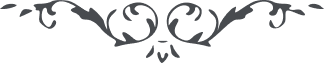 داستان خوف موسى – اثر حضرت عبدالبهاء –مائده آسمانى، جلد۲، ص ۱٥ - ۱٦در جواب چند سئوال خوف موسی و رتبه خلق و انبیاءدر لوحی که عنوانش ( ای بنده جمال ابهی مسائلی که سئوال نموده بودی ) است نازل قوله الاحلی:حضرت موسی خوف از عدم ایمان فرعون داشت نه خوف جان چنانچه در قرآن میفرماید إنّی أخاف أن یفرطون میفرماید من میترسم پیش از تبلیغ امر پیشی گیرند و تعرّض نمایند خوف از طغیان و عصیان داشت نه برای نفس خود و امّا مسئله خوف از حبال و عصاهای سحره خوف از این داشت که مبادا تأثیر در نفوس نماید نه خوف از اذیت بر نفس خود و این حبال و عصا شبهات قوم است حضرت موسی از این خائف بودند که مبادا تأثیر در نفوس نماید. (عبدالبهاء عبّاس)